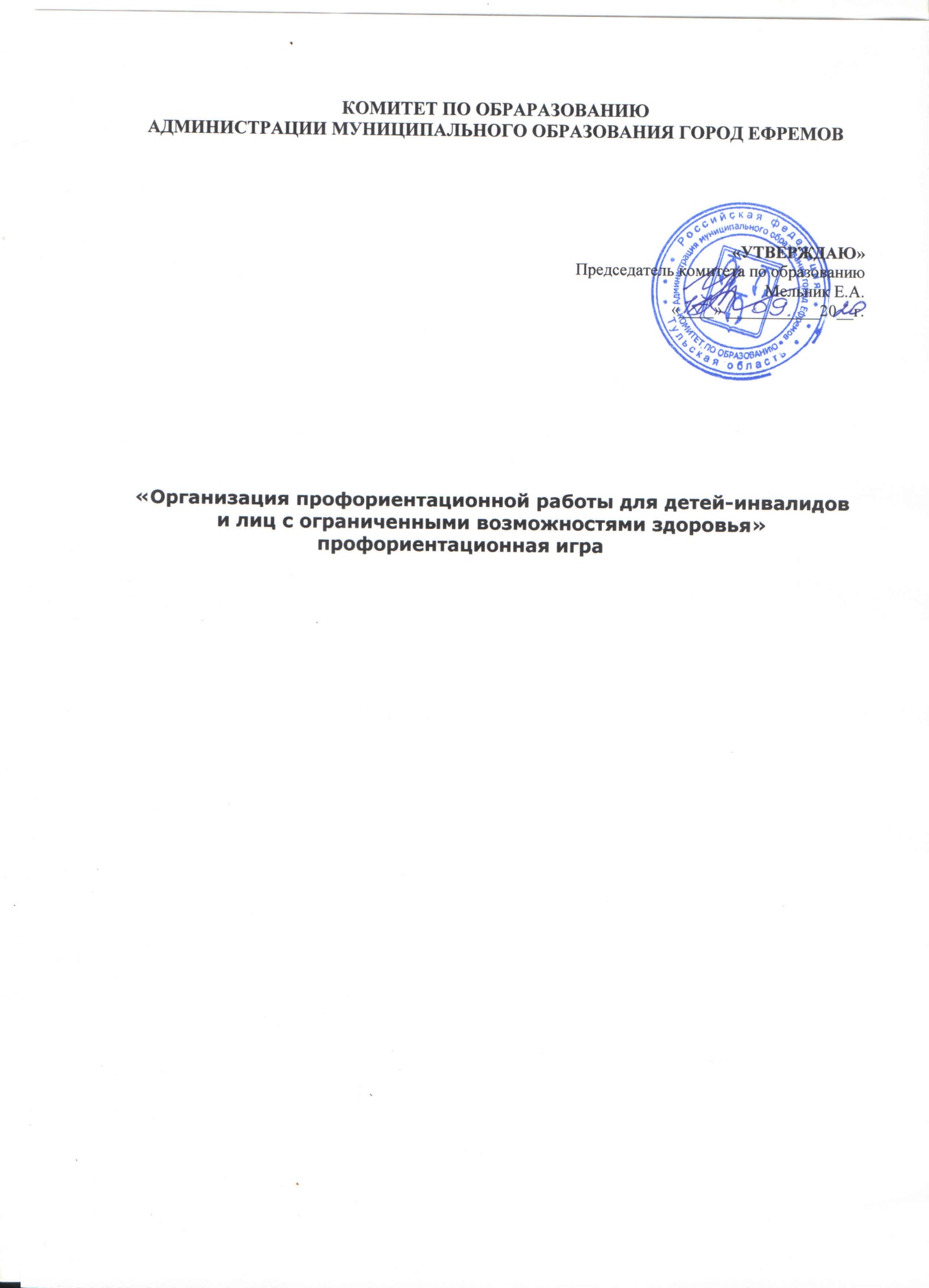 Содержание1. ВведениеПрофессиональная ориентация — это система, направленная на формирование у молодежи готовности к сознательному выбору профессии и ее распределение по специальностям в соответствии с объективными потребностями общества и способностями личности.Приоритетное направление работы каждой образовательной организации - это профориентация обучающихся. Выбор профессии – важный шаг в жизни каждого человека. Задача педагогического коллектива состоит в том, чтобы показать сильные и слабые стороны той или иной профессии (специальности), помочь детям познать самих себя, свои возможности.Профориентационная деятельность с обучающимися общеобразовательных организаций рассматривается как процесс активный и многоступенчатый. В его реализации необходимо опираться на формы и методы, которые требуют непосредственного участия школьников в самом процессе получения информации. Эффективными считаются методы и формы, которые позволили бы учащимся«примерить» на себя ту или иную профессиональную роль, попробовать себя в формировании тех или иных профессионально важных качеств.В зависимости от степени активности и вовлечения школьников в процесс профориентации, выделяют активные и пассивны формы.Пассивные формы: беседы о профессиях, классные часы;  оформление стендов;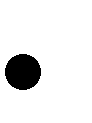  посещение школьниками предприятий и учреждений;  приглашение профессионалов на тематические встречиАктивные формы:   организация мастер-классов;   организация квест-игры;   профессиональные пробы;   день отрытых дверей;создание агитационных роликов и фильмов;   организация и проведение профориентационных игрВ наших ОО наиболее распространена активная форма профориентационной работы со всеми категориями детей – это профориентационная игра. И конечно же большую работу мы проводим по разработке профориентационных игр с детьми инвалидами и детьми с ограниченными возможностями здоровья.В данной методической разработке мы хотим рассказать о проблемах и организации профориентационной работы с детьми инвалидами и детьми с ограниченными возможностями здоровья. А так же поделиться опытом профориентационной работы с данной категорией детей.Проблемы профессиональной ориентации обучающихся инвалидов и лиц с ограниченными возможностями здоровьяНа сегодняшний момент проблема профессионального самоопределения молодежи является одной из важнейших в плане становления человека как полноценного члена современного общества. Каждый обучающийся должен осуществить выбор профессии, а так же быть готовым к возможным переменам на пути своего профессионального становления в связи с общими социально- экономическими изменениями страны и своего региона.Успешность выбора профессии в значительной степени определяется психологической готовностью учащегося, связанной с формированием профессиональной направленности личности, адекватной	самооценкой	способностей,	устойчивыми профессиональными намерениями, достаточной информированностью о профессиях.Профессиональная ориентация детей инвалидов и детей с ограниченными возможностями здоровья становится проблемой не только для них самих, но и для их родителей, что порой значительно усложняет ситуацию.Дети инвалиды - это дети, которые не достигли совершеннолетия, имеющие стойкое нарушение какой-либо функции организма. То есть у таких детей существуют дефекты, патологии или последствия травм, которые ведут к ограничению жизнедеятельности и утрате осознания своего места в обществе: потере возможности двигаться, отсутствию контроля за своим поведением, невозможности обучения; полной или частичной потере возможности осуществлять самообслуживание.А дети с ограниченными возможностями здоровья отличаются определенными нарушениями в физическом или психоэмоциональном развитии. ОВЗ – наиболее простая форма нарушений. С ней дети не целиком ограничены в жизнеспособности, лишь нуждается в обеспечении определенных условий.Получение образования для детей-инвалидов, а также для детей с ограниченными возможностями здоровья является важнейшим факторомих успешной социализации в общественной жизни. Получение профессии – это важный вопрос и один из самых эффективных способов самореализации, поэтому профориентация детей-инвалидов является важнейшей задачей государственной политики.Конечно же, профориентация лиц с ограниченными возможностями требует специальной разработки и имеет ряд своих особенностей, которые включают особые методы диагностики профессиональных склонностей, а также интересов человека, и принятие во внимание конкретных ограничений по состоянию здоровья.Самая большая сложность в ориентации на профессию среди лиц с ограниченными возможностями состоит в том, что такие группы детей имеют разную специфику заболеваний.Для детей инвалидов и детей с ОВЗ очень важно сформировать положительное отношение к труду в любых его проявлениях. Так как бытовой, производственный труд, самообслуживание и другие важные виды труда представляют для детей инвалидов и детей с ОВЗ некоторые трудности.Для того, чтобы выпускник профессионального учебного заведения, имеющий ограничения здоровья, был успешен в жизни и конкурентоспособен, необходимо уже в раннем возрасте формировать профессиональную мотивацию посредством эффективной системы предпрофессионального ориентирования, которая может проходить в форме викторин, экскурсий, сюжетно-ролевых игр, выполнения простых трудовых операций.Для детей инвалидов и детей с ограниченными возможностями здоровья в основном преобладает такая форма, как групповые мероприятия (профориентационная игра, квест-игра и т.п.). В групповом мероприятии дети в большей степени раскрываются и даже начинают конкурировать между собой. Конечно же, есть такие дети, которые требуют строго индивидуального и личностного подхода.Не менее важной составляющей профориентационной работы является желание самого подростка консультироваться и узнавать для себя важные и отличительные моменты по той или иной специальности.Поэтому очень важно вызвать желание принимать ответственность за свое профессиональное будущее с помощью специалиста по профориентационной работе.Очевидной становится необходимость разработки новых методов, форм профессиональной ориентации при сохранении эффективных традиционных. Высокий интерес молодежи к информационным технологиям, делает необходимым развитие интерактивных методов профориентации (профориентационные сайты, участие в форумах, развитие дистанционного обучения, использование интерактивных профориентационных уроков, компьютерных профориентационных диагностик).Ключевую роль в профориентации выпускников школ и интернатов играет информация: о содержании, условиях, организации труда и обучения по конкретной профессии, оплате труда, требованиях к психофизиологическим возможностям и способностям личности человека, возможностях профессионально-квалификационного и должностного роста; информация о текущем и перспективном кадровом спросе среди людей с инвалидностью. Выбор профессии, принятие решения о месте учебы, работе происходят в результате сопоставления информации по всем этим позициям и зависят от их объективного содержания и понимания ее каждым человеком.Организация профориентационной работы с детьми инвалидами и лицами с ограниченными возможностямиздоровья, направленной на профессиональную мотивацию к выбору будущей профессии.Целью профессиональной ориентации в общеобразовательных организациях является формирование у учащихся способности выбирать сферу деятельности, оптимально соответствующую своим способностям, интересам и психологическим особенностям личности. Вовлечение детей инвалидов и лиц с ограниченными возможностями здоровья в процесс прогнозирования и планирования своего профессионального будущего таким образом, чтобы этот процесс был личностно значимым для подростка.В рамках общей цели профориентационная работа с обучающимися данной категории детей, направлена на профессиональную мотивацию к выбору будущей профессии, к адаптации в обществе и конкурентоспособности на рынке труда. Такая работа выделяет определенный круг задач:   насыщение представлений детей о мире профессий;   выявление интересов, склонностей, способностей;   развитие	свойств	личности,	необходимых	для	самостоятельной трудовой деятельности;   формирование представлений о реальном применении полученных знаний, умений, навыков;   развитие трудовых навыков и качеств;   предоставление доступной информации о профессиях, их важности и путях профессиональной подготовки;   знакомство детей к входу в новое образовательное пространство;   знакомство обучающихся на практике со спецификой типичных видов деятельности, соответствующих наиболее востребованным в регионе профессиям;   формирование знаний о видах профессий, медицинских и профессиональных требованиях.Актуальными направлениями профориентационной работы являются:    комплексная профориентационная поддержка обучающихся;     использование современных информационных технологий;    проведение внеклассных мероприятий профориентационной направленности;    информационная работа с родителями;     оформление уголка профориентации.Эффективность профориентации, зависит от правильной работы специалистов, в ходе которой учитывается не только нозология, но и возраст ребенка с ограниченными возможностями и формы взаимодействия с родителями, профессиональные предпочтения которых в отношении к ребенку не всегда сходятся с интересами самого ребенка.Поэтому проведение групповых и индивидуальных занятий по профориентации должно быть не только с детьми, но также и с их родителями. В основе индивидуальной работы с родителями детей лежит получение информации о семье, настрое в ней. Специалист должен знать, какую позицию преследуют родители, как они влияют на профессиональное развитие ребенка (дать им необходимые рекомендации). Особенно полезной считается организация совместной трудовой деятельности, в которой родители выявляют свои навыки.Профориентационную работу с родителями нужно проводить по нескольким направлениям. Это и активизация их позиции при выборе ребенком профессии, и информационная поддержка. Как ни странно, работа с родителями в некоторых случаях требует не меньших, если не больших усилий и времени, чем работа с детьми. Но она является очень необходимой, поскольку без нее невозможно простроить эффективную работу по профессиональному самоопределению ребенка.Достижению целей способствует вовлечение учащихся в специально организованную деятельность, ориентированную на актуализацию самоопределения подростков в своем будущем: это могут быть комплексная диагностика и самодиагностика, составление портфолио достижений, профориентационная игра.Деловые игры профориентационной направленности моделируют процесс выбора профессии и дальнейшего профессионального самоопределения в условиях активного обучения. И как показывает опыт профориентационной работы, что именно через профориентационные игры дети получают определенную информацию о той или иной профессии.Одну из важных задач в формировании представлений о специфике рабочих профессий и типичных видах трудовой деятельности на возрастном этапе 12-16 лет играют уроки трудового обучения.Так же большую значимую роль в профориентационной работе играют профессиональные пробы, но здесь тоже не все категории детей инвалидов и лиц с ОВЗ могут пройти эти пробы, так как у всех разная нозология. Профессиональные пробы позволяют полностью погрузится в трудовую деятельность и получить результат своего труда.На этапе профориентационной работы очень важны контакты общеобразовательной школы с профессиональными образовательными организациями, взаимодействие с которыми позволит расширить возможности осуществления ориентации детей инвалидов и лиц с ОВЗ в различных сферах профессиональной деятельности.К моменту окончания образовательной организации профессионального образования профориентационная деятельность должна способствовать формированию профессиональной компетентности, готовности к самостоятельному трудоустройству и профессиональной самореализации.Опыт профориентационной работы с обучающимися инвалидами и лицами с ограниченными возможностямиздоровья на примере деятельности МКОУ «СШ № 1 им. И.Д.Кувалдина»МКОУ «СШ № 1» осуществляет образовательную деятельность по 9 программам подготовки специалистов среднего звена и 3 программам подготовки квалифицированных рабочих и служащих, а также программам подготовки дополнительного образования. Важное место в работе коллектива техникума занимают вопросы развития взаимодействия с социальными партнерами, выявлении реальных и перспективных требований отрасли к специалистам с ограниченными возможностями здоровья, создание адаптированных программ и условий доступности обучения людей с инвалидностью.Сегодня действует система профориентационной работы, которая имеет положительную динамику развития. Это совместная деятельность педагогов, студентов, педагогического коллектива школ, а так же самих учащихся и их родителей.Разработан комплекс профориентационных мероприятий, реализуемый в школах с целью информирования обучающихся. Преподаватели техникума рассказывают абитуриентам о востребованных профессиях. Вся профориентационная работа ведется с использованием информационных коммуникативных технологий, что дает положительные результаты.Налажен тесный контакт со школами и интернатами – это и индивидуальные консультации с родителями и детьми, проведение совместных мероприятий, как на базе школы, так и на базе техникума.Одним из важных моментов для подростков, а тем более для детей инвалидов и лиц с ОВЗ, является общение со сверстниками. Поэтому мы проводим профориентационные мероприятия с привлечением студентов техникума.Одно из самых значимых в нашем школе мероприятий – это профориентационные игры. Студенты совместно с преподавателями, проводят такие игры, как в техникуме, так и в школах, и интернатах.Сценарий игры «Мир профессий»Цель игры: познакомить детей с профессиями образовательного учреждения, выявить что они знают об этих профессиях и их истинное отношение к данным профессиям и, по возможности, подкорректировать это отношение.Организация игры: проводят студенты техникума 2,3,4 курса, под руководством ответственного преподавателя техникума или же ответственного специалиста по профориентационной работе.Ожидаемые результаты:Условия проведения игры. Участвует вся группа детей в возрасте от 12 до 16 лет, которые пришли на мероприятие. Время проведения данного мероприятия 1 час 10 минут. Вводная часть – 10 минут. На первое задание отводится 5-8 минут, на второе – 5 минут, третье задание 15 минут, далее на четвертое задание отводится 20 минут. Подведение итогов о том, что нового узнали о профессиях дети – 5-7 минут. Рефлексия – 10 минут.Роль преподавателя – преподаватель выступает как организатор и соведущий;Роль студентов – ведение игры совместно с преподавателем.Ход игры.Преподаватель: Здравствуйте уважаемые школьники! Мы рады приветствовать вас на профориентационной игре «Мир профессий горного техникума». Сегодня мы хотим познакомить вас с историей нашего учебного заведения и основными специальностями. Наше учебное заведение одно из старейших в Кузбассе. Мы готовим специалистов для угольной промышленности, сферы информационных технологий, экономики и делопроизводство.Студент: Предлагаю вам более подробно познакомится со специальностями, по которым вы можете поступить к нам для дальнейшего обучения.Специальность информационные системы (по отраслям). Студенты нашего учебного заведения учатся писать программные коды, разрабатывать сайты, учебники, игры. По окончанию техникума данные специалисты могут работать программистами, системными администраторами, разработчиками сайтов. На сегодняшний день это высокооплачиваемая работа.Специальность Экономика и бухгалтерский учет. По данному направлению обучающие изучают основы экономики на предприятиях, учатся вести бухгалтерский учет, производить расчет заработной платы. По окончанию обучения специалисты данной специальности могут работать на предприятии в качестве бухгалтера, экономиста.Специальность Документационное обеспечение управления и архивоведение. По данному направлению идет подготовка будущих секретарей, архивоведов, специалистов отдела кадров. Девушки на данной специальности учатся составлять различные приказы, оформлять документацию, вести телефонные переговоры. По окончанию учебного заведения наши специалисты данной специальности очень востребованы на рынке труда.Преподаватель: Вы познакомились с некоторыми профессиями нашего техникума, теперь предлагаем вам немного поиграть. Для начала необходимо разделиться на три команды по вашему желанию. Каждая команда будет выполнять задания, и получать за это баллы. Та команда, которая наберет большее количество баллов, будет считаться победителем.Первый конкурс. Каждая команда получила набор пазлов, на которых изображен атрибут одной из специальностей, вам необходимо собрать его за максимально короткий промежуток времени, та команда, которая выполнит задание первой будет считаться победителем данной конкурса и получит один бал.(Участники собирают пазл, студенты при необходимости оказывают им помощь. Пазл должны собрать все команды).Преподаватель: Первое задание выполнено, мы определили команду победителя первого конкурса. Теперь предлагаем обсудить полученные результаты. Необходимо от каждой команды по одному человеку или группой рассказать, какой атрибут вы собрали и для какой специальности он предназначен. На этом первый конкурс завершен.Второй конкурс. Задание. Каждая команда должна придумать название своей команды в соответствии с той профессией, которую вы отгадали в предыдущем конкурсе.(студенты техникума помогают детям придумывать название).Предлагаем каждой команде по очереди озвучить название своей команды.Подводим итоги. Та команда, название которой полностью соответствует указанной специальности получает призовые баллы.Третий конкурс является творческим. Участникам команды выдаются листы и краски. Каждая команда должна изобразить эмблему той специальности, которую они отгадали. На создание вашего рисунка у вас есть 15 минут.(студенты техникума помогают детям рисовать)Ваши эмблемы готовы, предлагаем представить их для всех и пояснить что именно вы изобразили и как это связано с выбранной специальностью.Призовые баллы получает команда, которая наиболее подробно и красочно изобразила эмблему.На заключительном этапе нашего мероприятия, мы предлагаем вам попробовать свои силы и возможности в выбранной специальности и выполнить один из показателей должностных обязанностей.Для специальности Информационные системы мы предлагаем вам почувствовать себя настоящими программистами и создать небольшой программу из заранее заготовленных шаблонов.Для специальности Экономика и бухгалтерский учет мы предлагаем вам произвести вам расчет заработной платы. В программе ужезаготовлены шаблоны, вам необходимо только ввести необходимые значения и получить результат.Для специальности Документационное обеспечение управления и архивоведение мы предлагаем вам создать приказ и оформить его согласно требованиям. На вашем рабочем месте так же есть все необходимые заготовки, для выполнения задания.В ходе выполнения задания студенты нашего техникума вам окажут необходимую помощь. На задание отводить 20 минут. Ваше задание выполнено, давайте оценим результаты работы. Призовые баллы получает команда или команды, которые максимально правильно справились с задание.Подведение итогов. Подсчет балов у каждой команды и определение победителей.Уважаемые участники, мы предлагаем вам поделиться с нами своими впечатлениями и рассказать о том, что больше всего вам запомнилось из сегодняшнего мероприятия. Спасибо вам за участие, нам было приятно с вами работать. Студенты раздают всем участникам памятные сувениры.Рефлексия.Студенты: Мы студенты горнотехнического техникума являемся участниками агитационной бригады, мы проводим различные мероприятия. У нас есть специальная форма, в которой мы одеваем на выступление, один из атрибутов этой формы это шахтерские каски. Нам было бы очень приятно если бы вы украсили их своими рисунками. Мы приглашаем вас к рабочим местам и предлагаем с помощью красок украсит наши каски.ВыводыВ процессе решения проблемы сознательного выбора профессии детьми-инвалидами и детьми с ограниченными возможностями здоровья исключительно важным представляется решение вопроса диагностики способностей, личностных особенностей, интересов и склонностей, которые зависят как от вопросов воспитания и обучения, так и от природных задатков.Можно сделать вывод, что оптимальный подбор методического инструментария такой диагностики с учетом специфики детей с ограниченными возможностями здоровья, позволяет дать точную оценку психофизического состояния учащегося и его возможностей, благодаря чему с ним строится дальнейшая групповая либо индивидуальная работа.Приоритетным направлением работы каждой образовательной организации должна являться профориентация обучающихся. И в связи с этим профориентация с детьми-инвалидами и детьми с ограниченными возможностями здоровья требует специальной разработки, которая должна иметь ряд своих особенностей, которые включают особые методы диагностики профессиональных склонностей, а также интересов человека, и принятие во внимание конкретных ограничений по состоянию здоровья. В основные задачи этой разработки, определяющие направления ее реализации могут входить:   содействие усилению роли работодателей в профессиональной ориентации детей для решения проблем с трудоустройством людей с инвалидностью;   привлечение к решению проблем профессиональной ориентации обучающихся, родительской и других слоев общественности города.   включение в планы воспитательной работы мероприятия, направленные на раннюю профориентацию на первой и второй ступени школьного обучения для более системной подготовки школьников к предстоящему в будущем выбору образовательного маршрута и будущей профессии.   обеспечение полноценной профессиональной ориентации старшеклассников на построение индивидуальной траектории жизненного и профессионального самоопределения, ориентированную на удовлетворение потребностей в саморазвитии, самосовершенствовании, формировании определенных компетенций, направленных на развитие личностных и профессионально важных качеств.   организация внимания на современные технологии в профориентационной работе для повышения уровня профессиональной информированности выпускников:а) учитывая высокий интерес молодежи к информационным технологиям, необходимо развивать интерактивные методы профориентации (профориентационные сайты, участие в форумах, использование интерактивных профориентационных уроков, использование компьютерных профориентационных диагностик);б) целесообразно организовать экскурсии школьников на производство с передовыми технологиями и высоким уровнем организации труда;в) необходимо активно использовать технические средства обучения для показа современных достижений техники и технологий: видеозаписи, мультимедиа продукты, ресурсы Интернет.Рассматривая опыт профориентационной работы в нашем техникуме, то можно увидеть результативность нашей деятельности с детьми-инвалидами и детьми с ограниченными возможностями здоровья в количестве школ и интернатов, с которыми мы сотрудничаем, а так же количество поступающих детей с инвалидностью и ОВЗ. Наши студенты имеющие инвалидность являются активными участниками Чемпионата профессионального мастерства для людей с инвалидностью«Абилимпикс». Необходимо помнить, что показателями успешной системы профессиональной ориентации являются большое количество успешных профессиональных карьер, быстрый вход молодых людей на рынок труда, в целом удовлетворенность молодых граждан профессиональной жизнью, а значит высокое качество жизни в целом.ЛитератураОсновные источники:Байрагулова С.Ю. Курс «Профессиональное самоопределение» [Текст]: учебное пособие/ «Профессиональное самоопределение, как возможность осознанного выбора профиля обучения» / С.Ю.Байрагулова- Профильная школа. – 2009. - №2. – с.39-42Жолован С.В. Сборник научных трудов [Текст]: «Эффективность форм профориентационной работы как факторы повышения качества профессионального образования» / С.В.Жолован - СПБ: Институт бизнеса и права, 2011Зеер Э.Ф. Психология профессия [Текст]: учебное пособие для студентов вузов/ Зеер Э.Ф. – Электронные текстовые данные – М: Академический Проект, Фонд «Мир», 2015.- с. 336Интернет-ресурсы:Профориентационная и консультативная работа со студентами и выпускниками вузов: проект «Профкарьера» *Электронный ресурс+. – Режим доступа: http://www.profcareer.ru/lib/articles.php.Методические материалы «Роль работодателя в профориентации и профессионализации молодежи» *Электронный ресурс+. – Режим доступа: http://www.rhr.ru/index/jobmarket/russia/russia09/15599.html.Методическая разработка «Информирование лиц с ОВЗ и инвалидов» *Электронный ресурс+. – Режим доступа: https://proinvalid.ru/informatsiya/ovz-i-invalidy.Инфоурок	«Профориентационная	работа,	как	средство социализации учащихся с ОВЗ» *Электронный ресурс+. – Режим доступа: https://infourok.ru/proforientacionnaya-rabota-kak-sredstvo-socializacii- uchaschihsyovz976026.html.1.Введение …………………………………………………………………………………………32.Проблемы профессиональной ориентации обучающихся инвалидов и лиц с ограниченными возможностямиздоровья…………………………………………………………………………………………….53.Организация профориентационной работы с детьми инвалидами и лиц с ограниченными возможностями здоровья, направленной на профессиональную мотивацию к выбору будущейпрофессии………………………………………………………………………………………….84.Опыт профориентационной работы с обучающимися инвалидами и лицами с ограниченными возможностями здоровья 115.Выводы ……………….……………………………………………………………………………..166.Литература ……………………………………………………………........................19